Как стирать и хранить многоразовую защитную маску?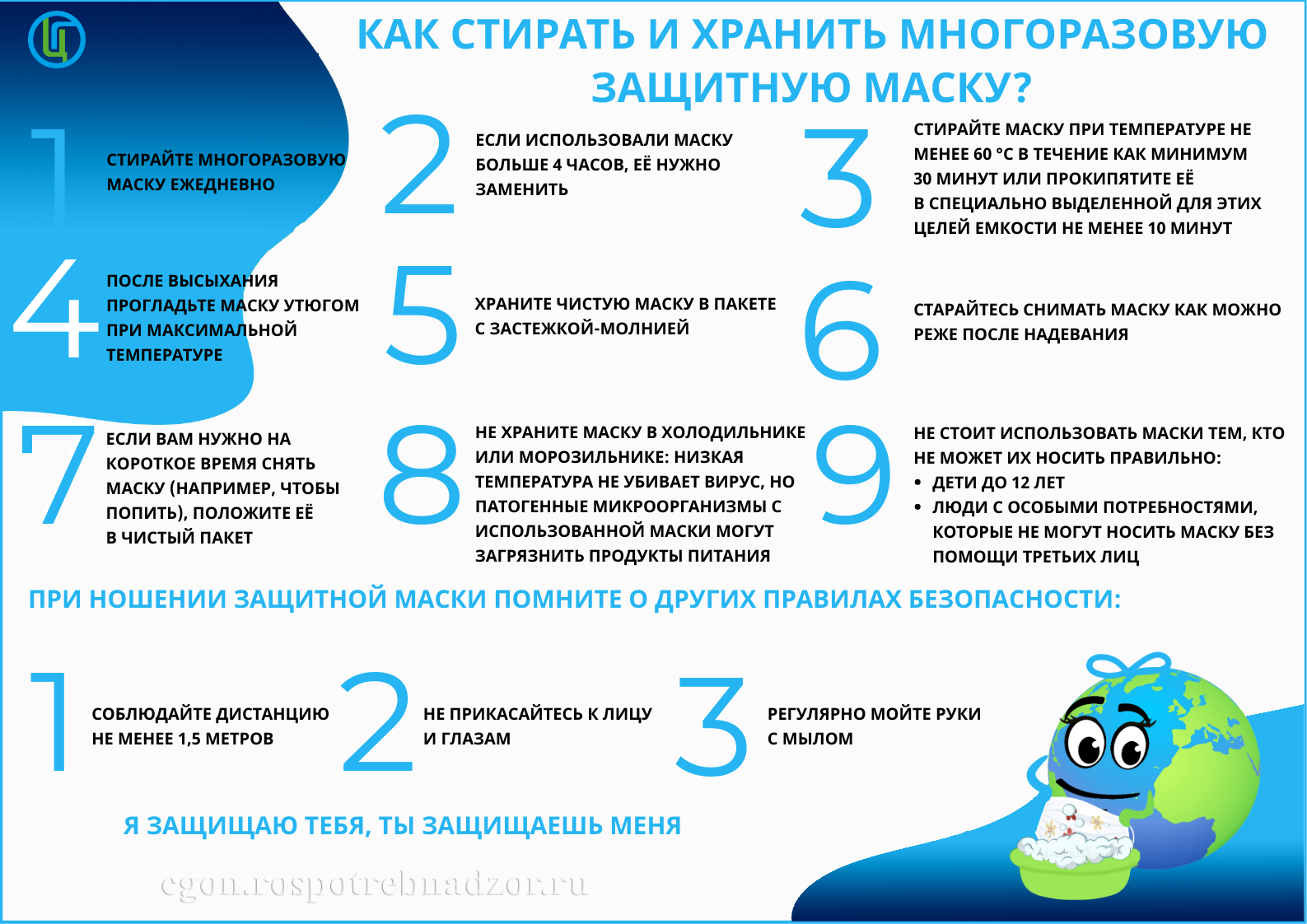 